Lección 14: Las figuras en el arteEncontremos figuras en el arte y usemos figuras para crear nuestras propias obras de arte.Calentamiento: Observa y pregúntate: Las figuras en el arte¿Qué observas?
¿Qué te preguntas?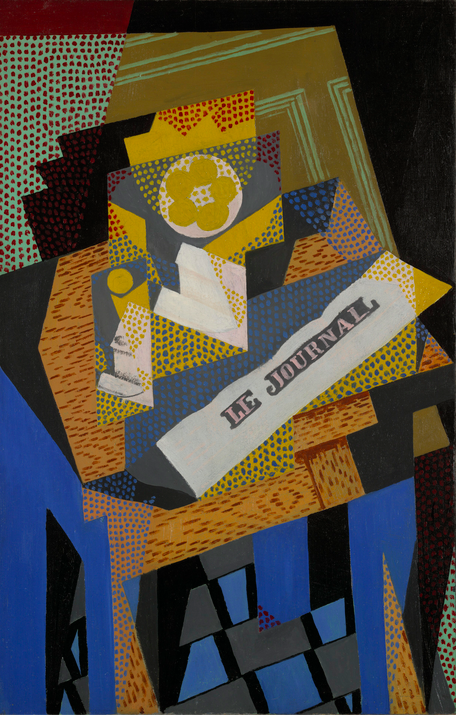 14.3: Centros: Momento de escogerEscoge un centro.Haz una como la mía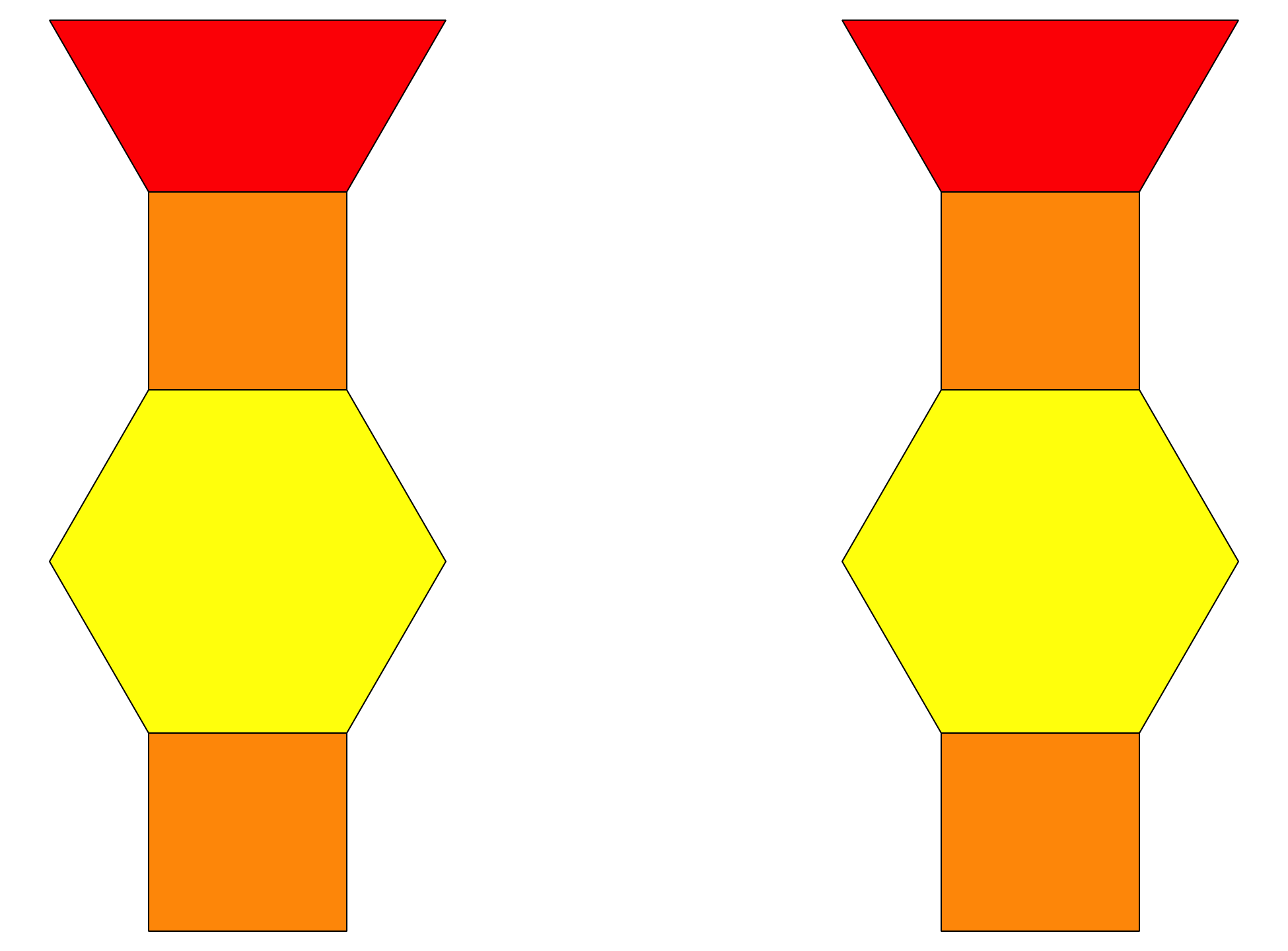 Bloques sólidos geométricos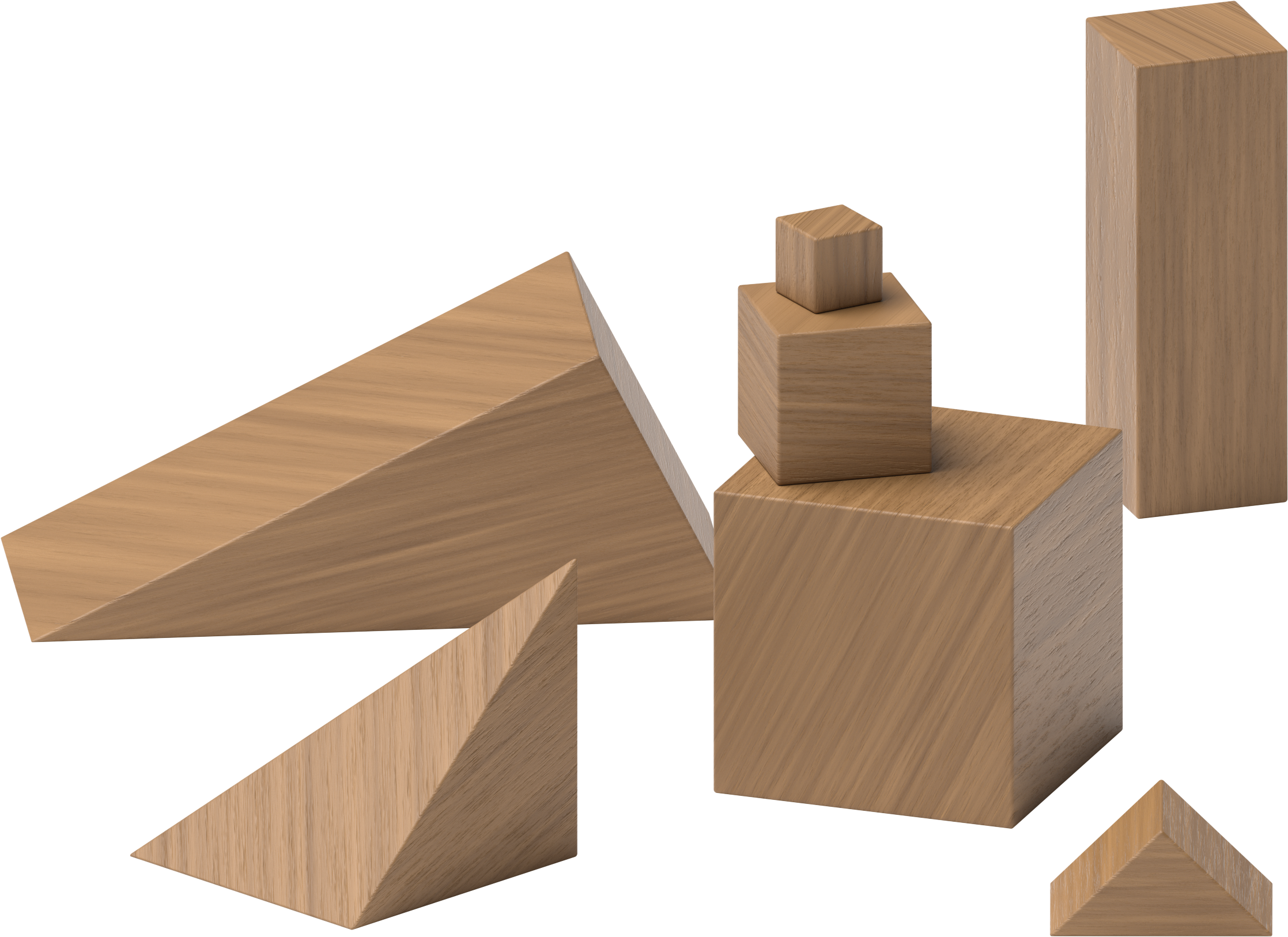 Construye figuras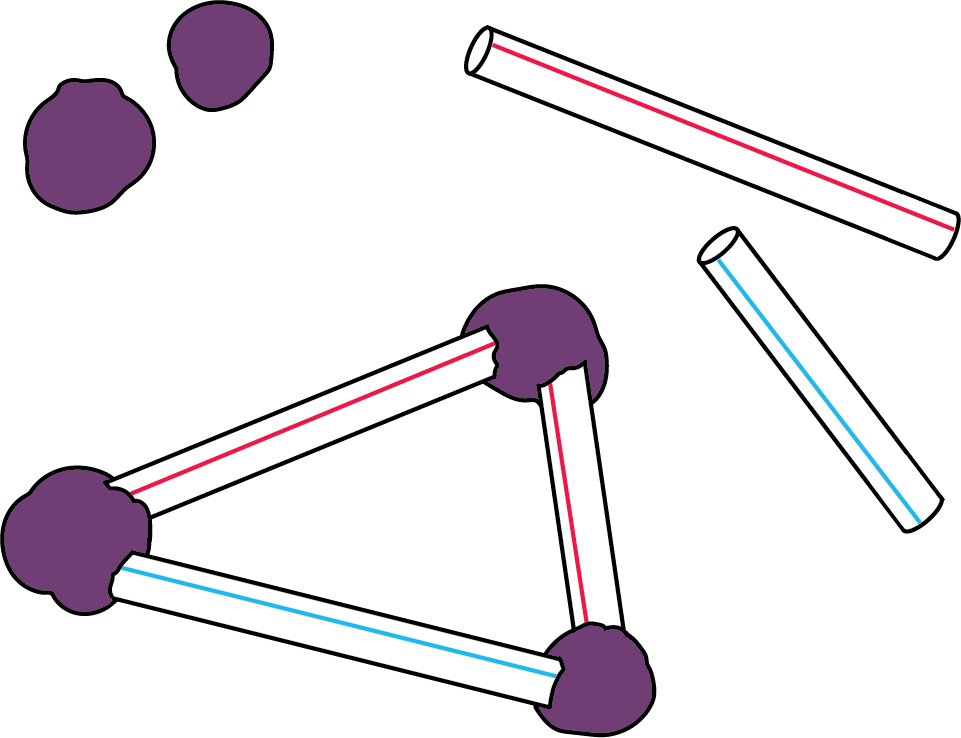 Fichas geométricas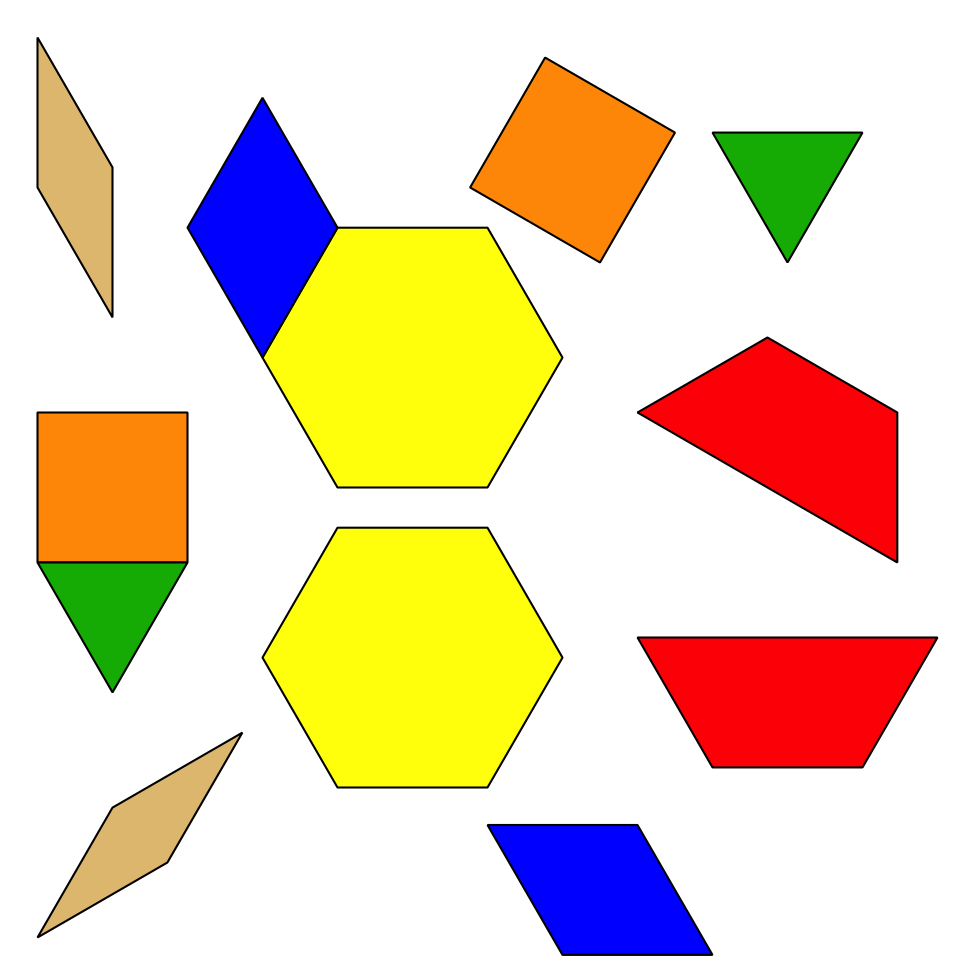 Menos, lo mismo, más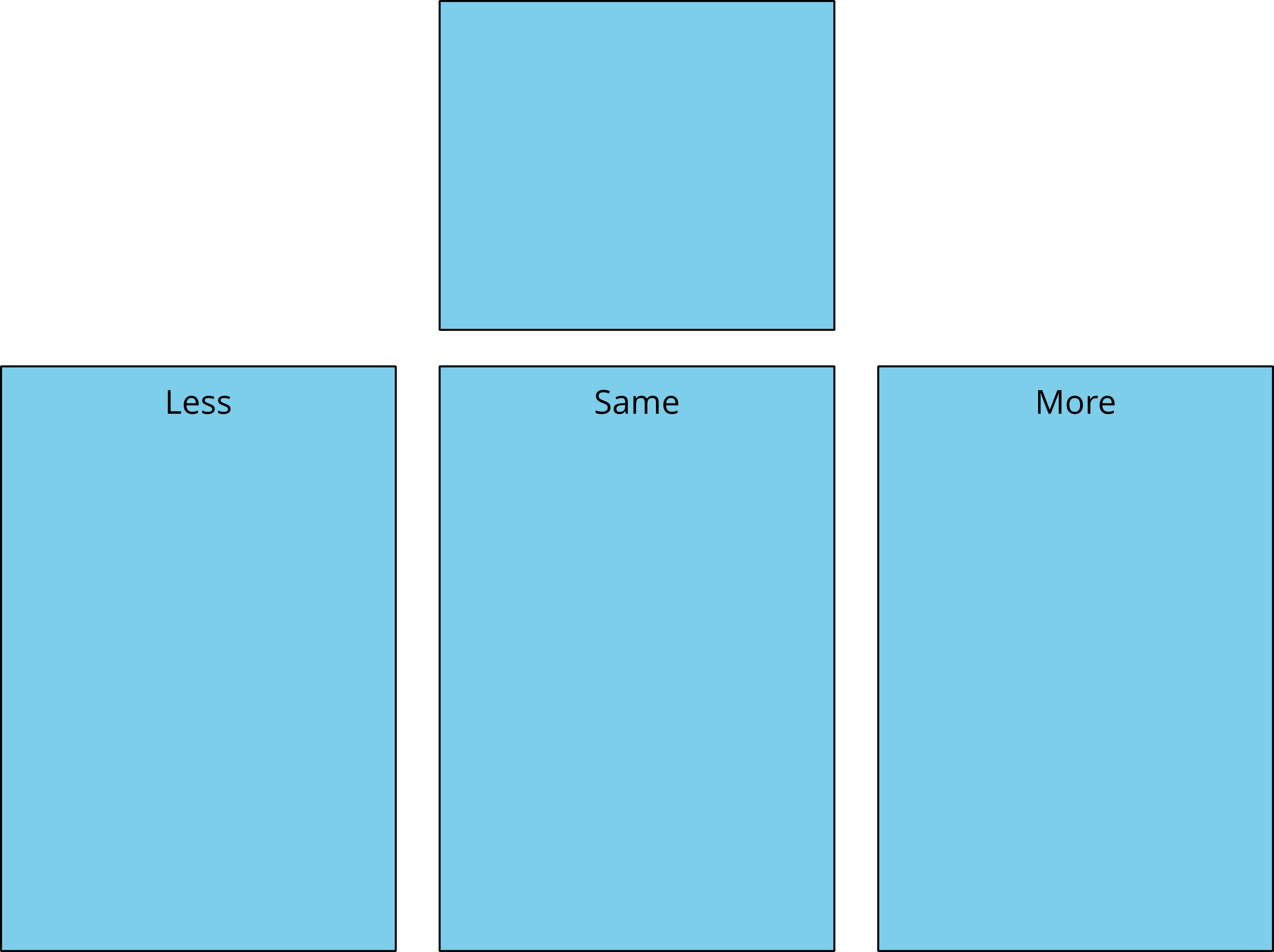 Section SummarySection SummaryEn esta sección, juntamos figuras para formar figuras más grandes.
Algunas veces usamos figuras para formar otras figuras.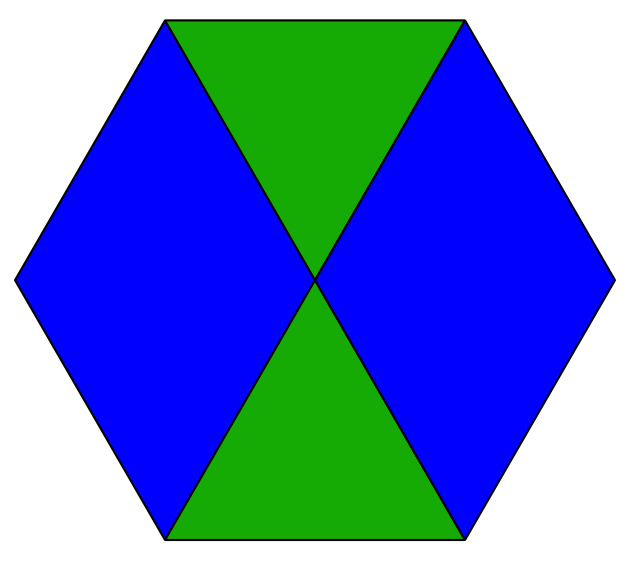 Algunas veces usamos figuras para hacer cosas de la vida real.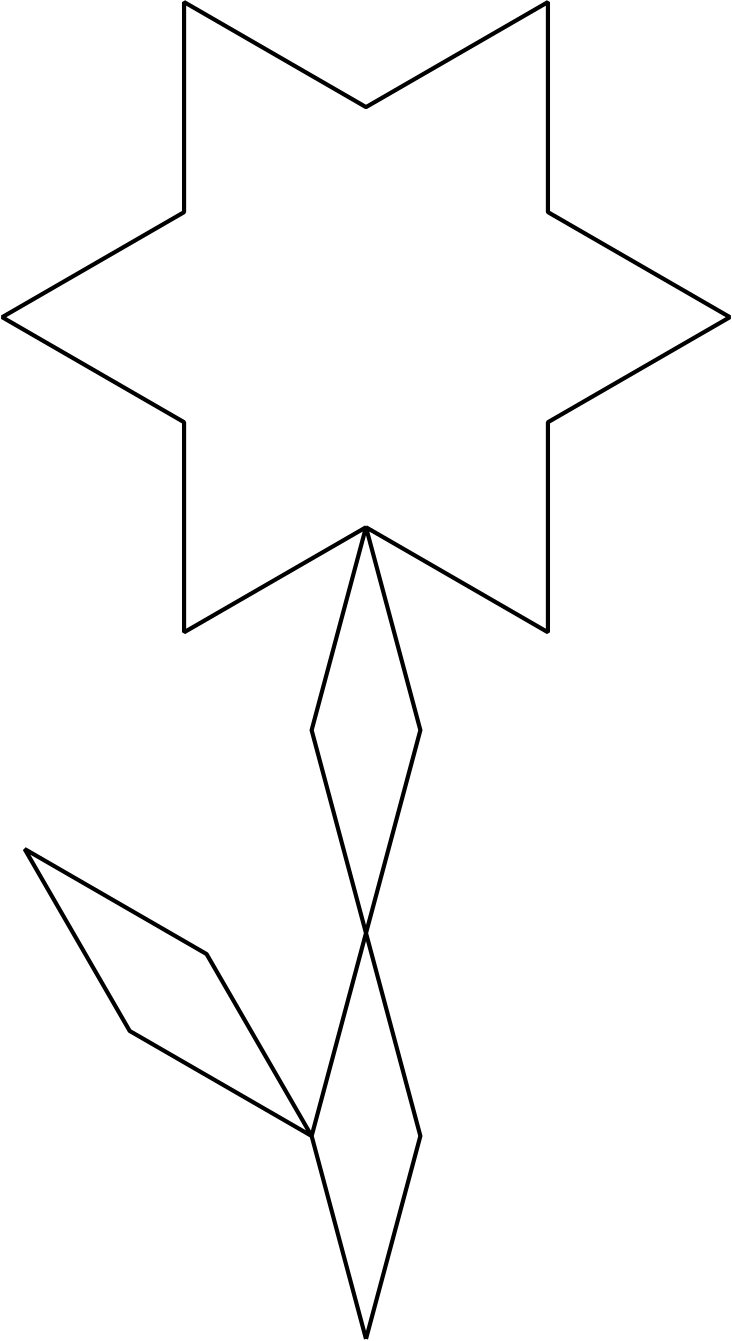 Aprendimos que la misma figura se puede ver diferente si la movemos.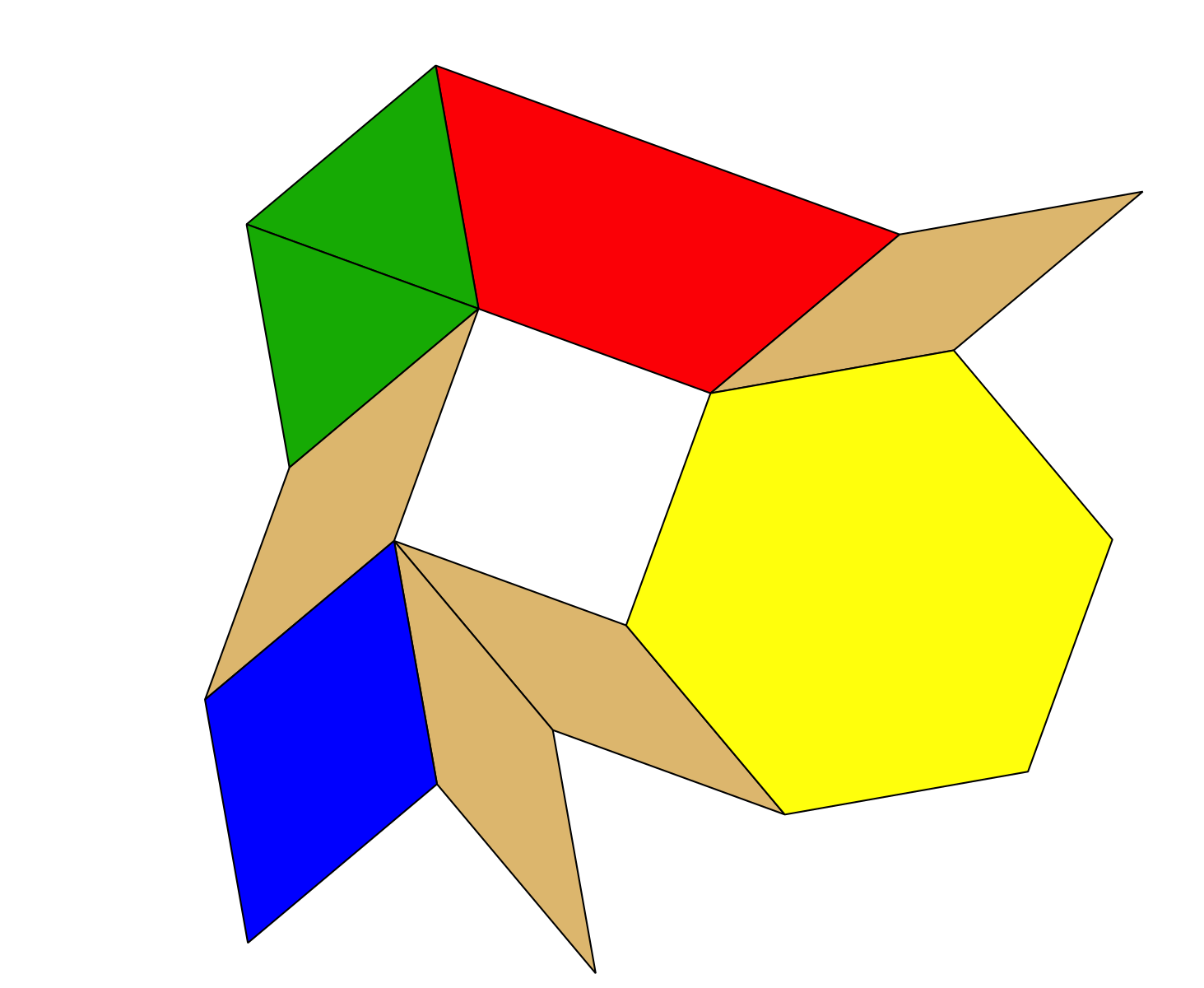 La figura que hace falta es el cuadrado, pero se ve diferente porque está girado.También usamos palabras como “encima”, “debajo”, “al lado de” y “junto a” para describir dónde están las figuras.El triángulo verde está junto al trapecio rojo.
El triángulo verde está encima del rombo azul.
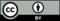 © CC BY 2021 Illustrative Mathematics®